Cejl 494/25, 602 00 Brno, IČO:711 75 938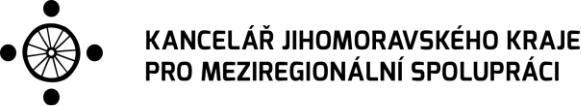 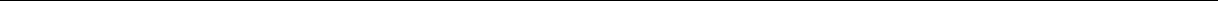 Smlouva o zajištění projektu „Putování Šumadijí“ 2024uzavřená podle § 1746 odst. 2 zákona č. 89/2012 Sb., občanský zákoník, takto:I.Smluvní stranyKancelář Jihomoravského kraje pro meziregionální spolupráci, příspěvková organizace se sídlem: Cejl 494/25, 602 00 Brno,zastoupena Mgr. et Mgr. Eliškou Buzkovou, ředitelkou IČO: 711 75 938Bankovní spojení: KB a.s, č. ú.: 27-9364530257/0100 (dále jen „KJMK“)aZákladní škola a mateřská škola Sloup, příspěvková organizace se sídlem: Sloup 200, 679 13 Sloup zastoupena Mgr. Pavlem DočekalemIČO: 620 75 942bankovní spojení: ČSOB, a. s., č. účtu: 153 771 359/0300 (dále jen „realizátor“)II.Úvodní ustanoveníDne 6. 3. 2003 byla podepsána deklarace o spolupráci mezi Jihomoravským krajem a samosprávami měst Šumadijského okruhu. Základní škola Sloup, okres Blansko a školy Osnovna škola Milutin i Draginja Todorovič v Kragujevaci spolupracují již 16. rok a v rámci spolupráce se výměnných pobytů zúčastnilo více jak sedm set dětí a dospělých z obou zemí.III.Účel a předmět smlouvyÚčelem této smlouvy je podpořit projekt realizátora, jehož hlavním cílem je:Poznávání kulturně historických tradic a současnosti Srbska a kraje Šumadija.Propagace Jihomoravského kraje a aktivit Kanceláře Jihomoravského kraje pro meziregionální spolupráci v Kragujevaci, v kraji Šumadija a v Srbsku.Významný podíl na plnění klíčových kompetencí v rámci základního vzdělávání.Významný podíl na plnění ŠVP ZŠ a MŠ Sloup.Zvýšení kvality základního vzdělávání v OSMDT Kragujevac.Prezentace Srbska a regionu Šumadija před žáky a pedagogy ZŠ Sloup, před žáky a občany regionu Moravský kras.1/4Cejl 494/25, 602 00 Brno, IČO:711 75 938Zlepšení metodické spolupráce, zvýšení kvality práce obou škol, zlepšení jazykových kompetencí žáků.Zvýšení informovanosti žáků regionálních škol a veřejnosti o Srbsku.Předmětem smlouvy je závazek realizátora v rámci projektu zajistit:Výměnný pobyt – Srbsko, Kragujevac 2024 (30 – 40 žáků, 4 učitelé, 1 zástupce zřizovatele) v termínu 13. – 17. 5. 2024.Kulturně-historický program zaměřený na školství, památky a přírodní krásy kraje Šumadija v Srbsku.Náslechy pedagogů ZŠ a MŠ Sloup v hodinách OSMDT spojené s metodickým rozborem výuky.Realizace projektové výuky v ZŠ a MŠ Sloup se zaměřením na Srbsko.Workshopy žáků obou škol zaměřené na rozvíjení přátelství, tolerance a porozumění mezi národy.Společné sportovní aktivity českých a srbských sportovců.Přátelská sportovní utkání mezi ZŠ Sloup a OSMDT Kragujevac, utkání smíšených týmů obou škol.Prezentaci projektových aktivit, fotografií a výstupů na stránkách www.zssloup.net.IV.Povinnosti realizátoraRealizátor se zavazuje při obstarávání uvedených činností spolupracovat s KJMK a dbát pokynů jejích pracovníků.Pokud realizátor svěří provedení dílčí činnosti jinému subjektu, odpovídá KJMK jako by činnost zabezpečoval sám.Realizátor je povinen podílet se na krytí nákladů předmětu smlouvy z vlastních zdrojů.Realizátor je povinen uveřejnit na svých internetových stránkách odkaz na internetové stránky KJMK (www.kjmk.eu) a Jihomoravského kraje (www.jmk.cz) a uvádět KJMK a Jihomoravský kraj jako partnera projektu při všech příležitostech.Realizátor je povinen po ukončení předmětu plnění podat KJMK písemnou závěrečnou zprávu o průběhu realizace projektu, a to do 17. 6. 2024. Zpráva bude obsahovat tyto náležitosti:název a přesný termín realizace projektu, identifikace jeho účastníků (bez uvedení osobních údajů),identifikace projektu a důvody pro volbu projektu,harmonogram projektu / dílčích aktivit projektu,cíle projektu a zhodnocení míry jejich naplnění,fotodokumentace (v elektronické formě např. formou flashdisc či zasláním přes úschovnu).Realizátor je povinen nejpozději do 24. 6. 2024 předložit KJMK kompletní fakturaci projektu, případně na vyžádání doklady o provedených úhradách.2/4Cejl 494/25, 602 00 Brno, IČO:711 75 938V.Povinnosti KJMKKJMK je povinna uhradit náklady spojené se zajištěním předmětu smlouvy maximálně do výše schváleného rozpočtu projektu uvedeného v čl. VII. této smlouvy.KJMK je povinna poskytnout realizátorovi na jeho žádost zálohu nezbytnou k zajištění předmětu smlouvy maximálně do výše 30 % schváleného rozpočtu KJMK.VI.Další práva a povinnosti smluvních stranSmluvní strany se zavazují vzájemně spolupracovat a poskytovat informace druhé smluvní straně o veškerých skutečnostech, které jsou nebo mohou být důležité pro řádné plnění této smlouvy.KJMK je oprávněna průběžně kontrolovat způsob provádění předmětu plnění a jeho soulad se zadáním ve smlouvě.Realizátor odpovídá v průběhu provádění předmětu plnění za škody způsobené porušením svých povinností podle této smlouvy.Realizátor je povinen v průběhu provádění předmětu plnění počínat si tak, aby v rámci své činnosti nezpůsobil KJMK škodu nebo nepoškodil její dobré jméno.VII.Výše rozpočtu a platební podmínkyKJMK se bude podílet na financování nákladů k zajištění plnění předmětu smlouvy dle čl. III., odst. 2. maximálně do částky předpokládaného rozpočtu ve výši 65.000 Kč (slovy šedesátpěttisíc korun českých). Konečná výše úhrady z rozpočtu KJMK bude vyčíslena dle prokazatelných nákladů na dopravu.Realizátorovi bude platba poukázána bezhotovostním převodem na jeho účet uvedený v záhlaví smlouvy, a to na základě jím vystavené zálohové nebo zúčtovací faktury s plným názvem KJMK se splatností 14 dnů.KJMK je oprávněna před uplynutím lhůty splatnosti vrátit fakturu, pokud neobsahuje patřičné náležitosti. Vrácením faktury přestává běžet lhůta její splatnosti. Realizátor vystaví KJMK novou, doplněnou fakturu se správnými údaji a dnem jejího doručení začíná běžet nová 14 denní lhůta splatnosti.KJMK prohlašuje, že není plátcem DPH.VIII.Trvání a ukončení smluvního vztahuTato smlouva se uzavírá na dobu určitou, a to ode dne podpisu smlouvy oběma smluvními stranami do doby vypořádání smluvních závazků, nejpozději však do 8. 7. 2024.Při podstatném porušení povinností, vyplývajících z této smlouvy jednou smluvní stranou, je druhá smluvní strana oprávněna od smlouvy odstoupit, a to s okamžitou platností, tj. ode dne následujícího po dni doručení písemného projevu o odstoupení od smlouvy. V případě3/4Cejl 494/25, 602 00 Brno, IČO:711 75 938pochybností se má za to, že je odstoupení doručeno 5. den od jeho odeslání. Smluvní strany se dohodly, že odstoupením se tato smlouva od počátku ruší.Tuto smlouvu lze rovněž ukončit písemnou dohodou smluvních stran.IX.Závěrečná ustanoveníNení-li v této smlouvě stanoveno jinak, řídí se právní vztahy smluvních stran ustanoveními zákona č. 89/2012 Sb., občanský zákoník.Tato smlouva se pořizuje ve dvou vyhotoveních, z nichž každá smluvní strana obdrží po jednom vyhotovení.Tato smlouva může být doplňována nebo měněna pouze písemnými oboustranně odsouhlasenými dodatky k této smlouvě.Tato smlouva nabývá platnosti a účinnosti dnem jejího podpisu oběma smluvními stranami.Smlouva podléhá uveřejnění v registru smluv. Smluvní strany se dohodly, že návrh na uveřejnění smlouvy v registru podá KJMK.V Brně dne 24.4.2024	Ve Sloupu dne 24.4.20244/4……………………………………….……...……………………………………...………………………………Mgr. et Mgr. Eliška BuzkováMgr. Pavel DočekalMgr. Pavel Dočekalředitelkaředitel